Република СрбијаОПШТИНА ЉУБОВИЈАОпштинска управа-Комисија за јавну набавку-Број: 404-  60/2019-0408.11.2019. годинеВојводе Мишића 45Љ у б о в и ј а	На основу члана 63. став 1 Закона о јавним набавкама („Службени гласник Републике Србије“, број: 124/2012, 14/2015 и 68/2015), Комисија за за јавну набавку – Израда Плана детаљне регулације за Давидовића поток, редни број ЈН 60/2019, на следећи начин: ИЗМЕНА КОНКУРСНЕ ДОКУМЕНТАЦИЈЕ Број: 404-60/2019-04 од 08.11.2019. године 	У року предвиђеном за подношење понуда, Комисија за јавну набавку Израда Плана детаљне регулације за  Давидовића поток, редни број ЈН 57/2019, на следећи начин: У тексту у ФУТЕРУ на свакој страни Комкурсне документације мења се део текста “ бр. ЈН 51/2019“ и уместо тога треба да пише “ ЈН 57/2019“.             2) На страни 1/53 Конкурсне документације, мења се део текста „ЈАВНА НАБАВКА бој: ЈН 60/2019, 404-57/2019-04“ и уместо тога треба да пише „ЈАВНА НАБАВКА бој: ЈН 57/2019, 404-60/2019-04“.       3)  На страни 4/53 Конкурсне документације, у оквиру Поглавља IV - Услови за учешће у поступку јавне набавке из члана 75. и 76. Закона о јавним набавкама и упутство како се доказује испуњеност тих услова – Упитсво како се доказује испуњеност услова из члана 75. и 76. Закона о јавним набавкама – испуњеност додатних услова, мења се део текста под а) „списак најважнијих закључених и реализованих уговора о вршењу услуга израде пројеката изградње, реконструкције или рехабилитације објеката нискоградње“ и уместо тога треба да пише „списак најважнијих закључених и реализованих уговора о вршењу услуга израде плана детаљне регулације“.                 ПРИЛОГ: Измењене стране конкурсне документације - 1/53, 4/53 и ФУТЕР на свакој страни Конкурсне документације.                                      КОМИСИЈА ЗА ЈАВНЕ НАБАВКЕ                         ОПШТИНСКЕ УПРАВЕ ОПШТИНЕ ЉУБОВИЈА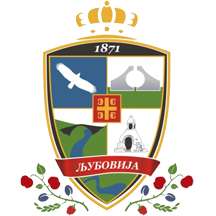 ОПШТИНА ЉУБОВИЈАОПШТИНСКА УПРАВАВојводе Мишића 45, ЉубовијаКОНКУРСНА ДОКУМЕНТАЦИЈАЗА ЈАВНУ НАБАВКУ МАЛЕ ВРЕДНОСТИ- Израда Плана детаљне регулације за Давидовића поток ЈАВНА НАБАВКА број: ЈН 57/2019404-60/2019-04ЉУБОВИЈА, новембар 2019. годинеда је измирио доспеле порезе, доприносе и друге јавне дажбине у складу са прописима Републике Србије или стране државе када има седиште на њеној територији (чл. 75. ст. 1. тач. 4) Закона),да је поштовао обавезе које произлазе из важећих прописа о заштити на раду, запошљавању и условима рада, заштити животне средине, као и да нема забрану обављања делатности која је на снази у време подношења понуде (чл. 75. ст. 2. Закона).Додатни услови У погледу додатних услова, понуђач у поступку јавне набавке мора доказати:Да располаже неопходним пословним капацитетом:-  да је у претходних 5 година (период од прт година до објављивања позива за подношење понуда на Порталу јавних набавки) вршио услуге израде планова детаљне регулације у вредности минимум 1.300.000,00 без ПДВ-а;Да располаже довољним кадровским капацитетом:-  да има запослено или ангажовано минимум 4 лица, носиоца лиценци: 200, 201, 202 и 203.Обилазак локације Понуђачи могу извршити обилазак локације и увид у документацију, сваког радног дана од 07-15 часова, најкасније до 15.11..2019. године, уз претходну најаву лицу за контакт: Милан Станојевић, дипл. просторни планер, тел. 015/561-411.Понуђач доставља писмено овлашћење којим овлашћује стручно лице да у име понуђача може да изврши обилазак локације и увид у документацију. Обилазак лоакције није обавезан.Упутство како се доказује испуњеност услова из члана 75. и 76. Закона о јавним набавкама Испуњеност обавезних услова (члан 75. став 1. тачке 1)-4) Закона) понуђач, у складу са чланом 77. став 4. Закона о јавним набавкама, доказује писаном изјавом датом под пуном материјалном и кривичном одговорношћу. Образац Изјаве је саставни елемент конкурсне документације (Образац 2 и 2а)Испуњеност услова из члана 75. став 2. Закона, понуђач доказује достављањем потписане и оверене Изјаве о поштовању обавеза које произлазе из важећих прописа о заштити на раду, запошљавању и условима рада, заштити животне средине и непостојању забране обављања делатности која је на снази у време подношења понуде (дата Изјава представља саставни елемент конкурсне документације, Образац 3).Испуњеност додатних услова понуђач доказује достављањем следећих доказа (наведени додатни услови се не доказују Изјавом):а) списак најважнијих закључених и реализованих уговора о вршењу услуга израде плана детаљне регулације, у претходних 5 година (период од 5 година до објављивања позива за подношење понуда у предметном поступку јавне набавке) – референт листа и потврде референтних наручилаца о извршеним услугама (Обрасци 4 и 5 наведени у конкурсној документацији), б) Фотокопије закључених уговора наведених у референт листи;         Конкурсна документација у поступку ЈН мале вредности, бр. 57/2019    1-53/53